 Yap State Scholarship Office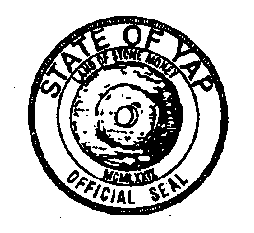 Department of Resources & DevelopmentWorkforce Enrichment DivisionYap State Scholarship ApplicationAcademic Year 2024-2025This form is for legal citizens of the State of Yap to apply for financial assistance from the Yap State Scholarship Program to attend accredited post-secondary educational institutions on a full-time basis.  Eligibility Criteria:To be eligible for the State Scholarship, pursuant to YSL 5-92, an applicant must:Be a high school graduate or have the educational equivalent;Be currently enrolled at a postsecondary institution or in receipt of an acceptance letter; and,Have a cumulative grade point average of not less than 3.0 for graduated high school seniors who have no college credit or 2.5 for applicants with college credit.Supporting Documents: In order for an application to be complete, applicants must submit the following supporting documents with their application:An official copy of their most recent high school or college transcript (whichever is applicable);Two letters of reference from individuals possessing knowledge of applicant’s prior accomplishments and academic potential;A letter of acceptance from a post-secondary institution bearing proof of applicant’s acceptance;A one-page essay detailing the applicant’s educational and career goals.Deadlines: This application and all supporting documentation must be submitted to the Yap State Scholarship Office no later than the following dates in order to be considered for academic year 2024-2025:Spring Semester 2024: December 31, 2023Fall Semester 2024:  Friday June 28, 2024Classification of Applicants:On a semester basis, each applicant of the Yap State Scholarship will receive a Scholarship Classification for the upcoming semester based on the following: For first time applicants: Their cumulative grade point average (CGPA)For High School Graduates with no College Credit = High School CGPAFor Applicants with College Credit = College CGPAFor renewal (continuing) applicants: Previous semester’s GPA Classification Levels by Grade Point Average (GPA):Level 3 Scholarship => Base LevelHigh School GPA of 3.0 to 3.49College GPA of 2.5 to 2.99Level 2 Scholarship—Honors  => Eligible for a scholarship award up to 25% above Level 3High School GPA of 3.5 to 3.74College GPA of 3.0 to 3.49Level 1 Scholarship—High Achievement=> Eligible for a scholarship award up to 50% above Level 3High School GPA of 3.75 or higherCollege GPA of 3.5 or higherRecipient classification is for one semester only. As recipients apply for additional funding for future semesters, they will be re-classified on a semester basis. Re-Classification will be based off the just completed semester grade point average. It is important that recipients receive a high-grade point average each semester to maintain a high classification. A semester GPA below their current classification will result in demotion and a lower scholarship for the semester. Notification of Recipients:On average, the awarding process for the semester is administered approximately three weeks after the semester deadline has passed. All applicants of the Yap State Scholarship will be notified of the outcome of their application by email. If you are awarded the State Scholarship, additional information pertaining to your award will be provided at that time. Those applicants who do not receive the scholarship will be informed by email as well.Disbursement of Scholarship Awards:All Yap State Scholarship awards are prepared as a two-party check made payable to the scholarship recipient and the institution they are/will be attending. Once scholarship awards are available, the Scholarship Coordinator will transmit the scholarship check directly to the Financial Aid Office of the recipient’s institution by mail.Please note that the Yap State Scholarship is a merit-based and competitive program. Meeting the GPA requirement or majoring in a priority field of study does not guarantee receiving the scholarship. Not all applicants who apply will receive an award. Incomplete or late applications will not be considered.Please do not hesitate to contact the Yap State Scholarship Office for more information:State Scholarship OfficeYap State GovernmentP.O. Box 135Colonia, Yap 969430Phone: (691) 350-2182Email: Yapscholarship@gmail.comYap State Scholarship Application 2024-2025Applying for Financial Assistance for: (    ) Spring     (    ) Fall    of   20 _____NAME: _________________________________________      2.  GENDER:  (   ) Male   (   ) FemaleDATE OF BIRTH: __________________   4. PLACE OF BIRTH: ________________________5.   CITIZENSHIP:  (    ) FSM     (    ) Other: Please Specify: ______________________6.   MAILING ADDRESS:  __________________________________________________________7.   LOCAL ADDRESS (Village/Municipality): __________________________________________8.   EMAIL ADDRESS:  ________________________________       9. PHONE NUMBER:___________________10. PARENT’S/GUARDIAN’S INFORMATION:Father:   Name: _____________________________________________________	Employer & Salary: __________________________________________Mother:  Name: ____________________________________________________	   Employer & Salary: __________________________________________Parent’s Local Phone #: ____________________________________11. APPLICANT’S ANNUAL INCOME: ______________________________12. HIGH SCHOOL GRADUATED FROM:  ______________________________________13. NAME & ADDRESS OF COLLEGE:   _________________________________________________________________________________________________________________________________ 	14. Financial Aid Office Mailing Address: ____________________________________________					                        _______________________________________________________________________________________15. COLLEGE STANDING:   (  ) Freshmen   (  ) sophomore   (  ) Junior (  ) Senior (  ) Graduate Degree16. MAJOR/FIELD OF STUDY:  _________________________      16. DEGREE SOUGHT:  _______________17. EXPECTED DATE OF GRADUATION: Semester: ____________   Year: ______________Information reported by: Semester (    )    Year (    )Anticipated Expenses:Financial Resources:Financial Need (Anticipated Expenses minus Financial Resources):___________________________Applicant’s Declaration:  I hereby apply for financial assistance from the Yap State Scholarship Program to help meet my educational expenses.  I am a citizen and a resident of Yap State, Federated States of Micronesia. I hereby declare permanent domicile in the State of Yap. I have applied for financial aid from U.S. Federal Student Aid Programs and from other institutional programs for which I am eligible. I hereby declare my intent to return and work in the State of Yap upon completion of my post-secondary education.  I hereby declare that everything on this application is true and complete to the best of my knowledge.  I understand that any financial assistance awarded to me may be in the form of a scholarship and must be utilized in accordance with the Workforce Enrichment Act (YSL 5-92) and the Yap State Scholarship governing regulations.Signed: ______________________________________ Date: _________________________PART C: YaIn accepting the Scholarship Award, which might be granted to me by the State of Yap, for the _________ semester of the ______________ academic year, I, __________________________, do hereby understand and agree to comply with each of the following conditions:Use the Scholarship Award only for purposes directly related to my education; such as tuition, school textbooks and supplies (including computers and Internet access), room and board and student fees;Attend ___________________________ and major in __________________;Enroll on a full-time basis (an equivalent of at least a 12 credit-load per semester/term);Maintain a minimum 2.50 GPA or the equivalent (depending on the institution) each semester;Secure prior approval from the Scholarship Office before changing schools or major other than what is indicated in condition 2;Submit a Mid-Term Self-Assessment to demonstrate academic progress for the semester;Have the school transmit a certified copy of my official grade transcript every semester/term to the Scholarship Office, P.O. Box 135, Colonia, Yap FM 96943. Any potential/future scholarship award will not be released until receipt of official transcripts;Fully comply with the Scholarship Office’s Online Counseling Program via email contact with the Scholarship Coordinator/Counselor and through alternative means such as telephone calls, postal correspondence, and in-office visitations;Agree to return and work in the State of Yap within three months upon completion of my degree, or if my enrollment at the institution is discontinued for any reason whatsoever, and contribute to the well-being of the State in a substantive way for a period of two consecutive years.I understand and agree that the Department of Resources and Development may terminate all or any of my Scholarship Award if I fail to comply with any of the above conditions.I also agree to reimburse the State of Yap all or any portion of the Award I have received if I fail to comply with any or all of the above enumerated conditions.The Yap State Scholarship is a merit-based scholarship awarded on a competitive, semester basis.  In order to remain eligible for consideration, I must comply with all stated conditions and all explicit and implied in our enabling legislation, the Workforce Enrichment Act, YSL 5-92.Signed by: ___________________________________    Date: ___________________Our status as a developing nation underscores the need to concentrate our scholarship awarding into particular fields of need closely aligned with our anticipated workforce development needs.Priority Fields of Study for Yap State:Level 1 – Tourism (marketing, business administration), Marine Resources, Agricultural Science, Land Surveying (land management), Computer Science (IT and Networking), Entrepreneurial (business management, finance, etc.) Level 2 – Professional fields (accounting, law, teacher certification, special education, library science, computers, nursing, healthcare, and physical therapy)Level 3 – Vocational – Technicians (electrical, mechanical), AC and refrigerator repair, constructionLevel 4- Liberal arts Please keep in mind that scholarship awarding will be based upon substantiated “scholarly” achievement – as defined by our regulations and demonstrated by the submission of official high school and post-secondary transcripts.  Pursuit of a priority field alone does not constitute awarding. The Yap State Scholarship Program is a competitive, merit-based program in which students must remain accountable and high-achieving in order to retain eligibility for semester consideration.   In order for your application to be complete the following documents must be submitted to the Yap State Scholarship Office by established deadlines:Completed and signed applicationTwo Letters of ReferenceOne page essay detailing educational and career goalsSubmit Temporary Grade Document (Online Grades or Unofficial                  Transcript): ***Deadline for submission: June 28, 2024Request Official Transcripts from SchoolLetter of acceptance Proof of FSM Citizenship (Copy of passport or birth certificate)TUITIONBOOKSACTIVITIESHOUSING (On Campus)HOUSING (Off Campus)TRAVELPERSONALFOODHEALTH CAREOTHER (Specify)TOTAL EXPENSES:PELL GRANTWORK STUDYLOANSPARENTAL SUPPORTSTUDENT EMPLOYMENTOTHER SCHOLARSHIPS (Specify)OTHER SOURCES (Specify):TOTAL FINANCIAL RESOURCES: